关于农大学生在学信网学籍核查的步骤请农大新生或在校的学生登入中国高等教育学生信息网（简称学信网www.chsi.com.cn）查询本人学籍。主要步骤：登入网页，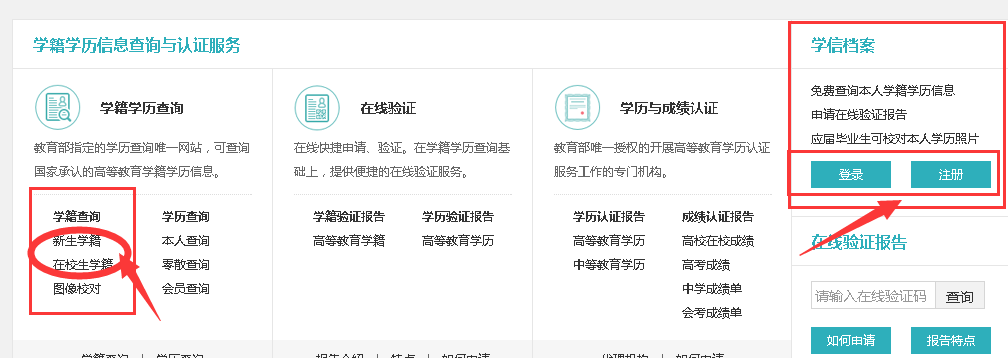 用本人手机或者常用邮箱注册账号，密码设置容易记住的（以后得常用）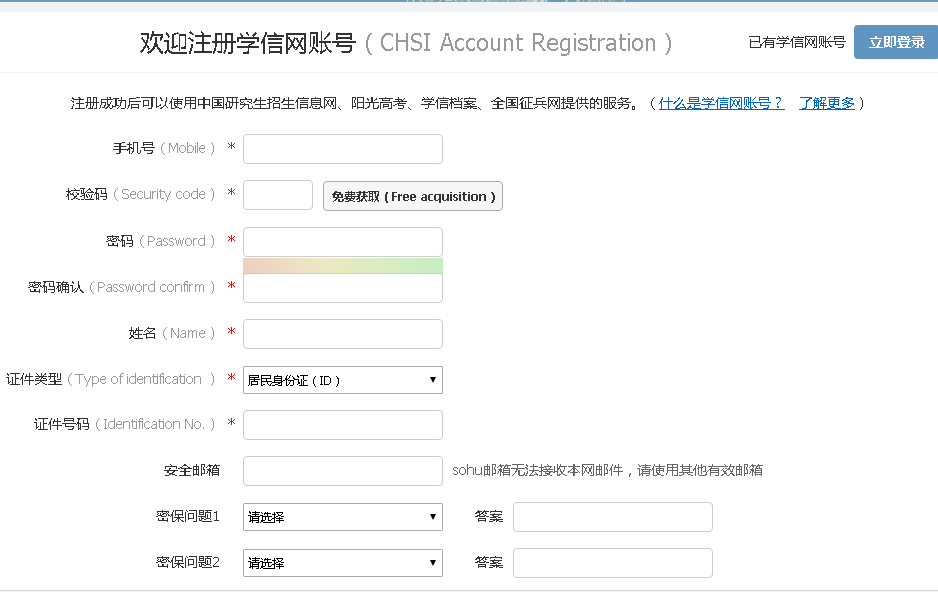 登入进去后，点击左侧 高等教育----学籍信息（图像校对）即可查看根据提示实名注册后，查看个人学籍，核对本人在校的信息，看到照片页显示在籍才算成功，即如图：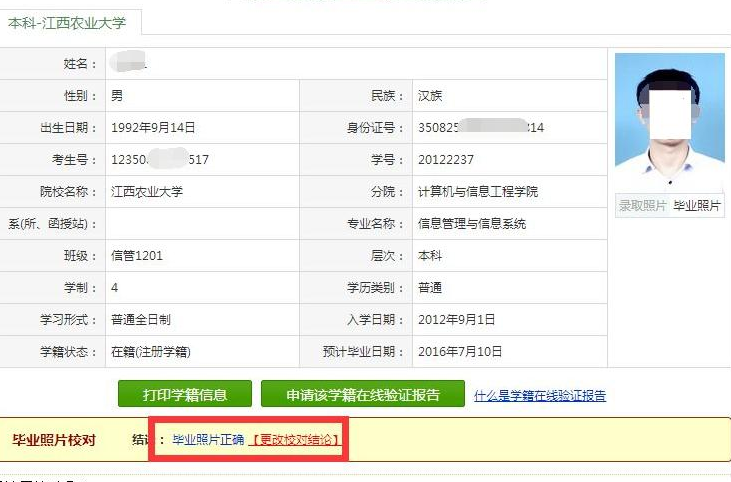 注册过程可能遇到问题：请根据提示操作，电脑上使用时数字等输入请用英文状态下的数字输入b、若注册账号过程提示姓名等输入错误等，请退出页面后重登。有些学生参加过当地军检会被当地征兵办用身份证关联注册，可根据提示拍照本人持身份证照片上传经客服审核后，或者申请大学同班同学协助，提供学籍或学历信息等完成注册。如下图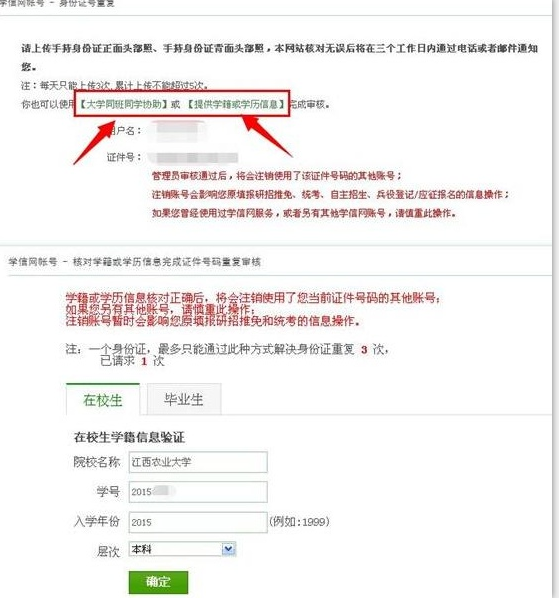 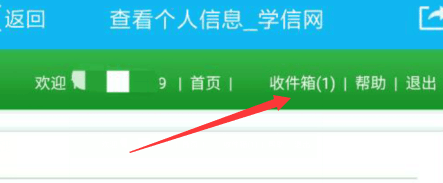 点击这个，然后协助的同学到他本人学信网个人“账号”的邮箱里点击确认就可以解决账号问题。c、若提示手机号已经被注册，可换邮箱或者再次用手机注册只要能接受验证码即可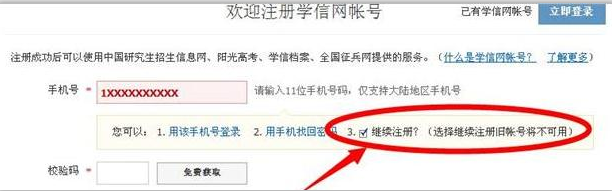 6、若进入后出现个人信息不全的，无专业无身份证号等请确认关联身份证无误后后重新登入查看，本人信息假如与高考录取信息不符，请向学院说明7、为确保每个学生都登入核查过，建议班主任让每个学生截图发给班主任